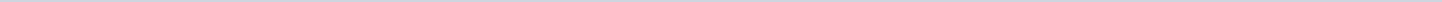 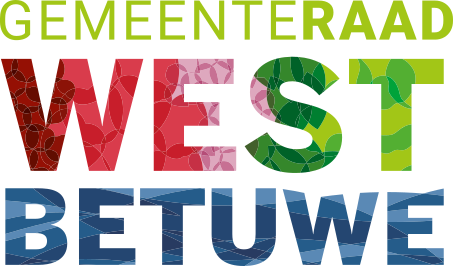 Gemeente West BetuweAangemaakt op:Gemeente West Betuwe28-03-2024 16:19Technische en overige vragen14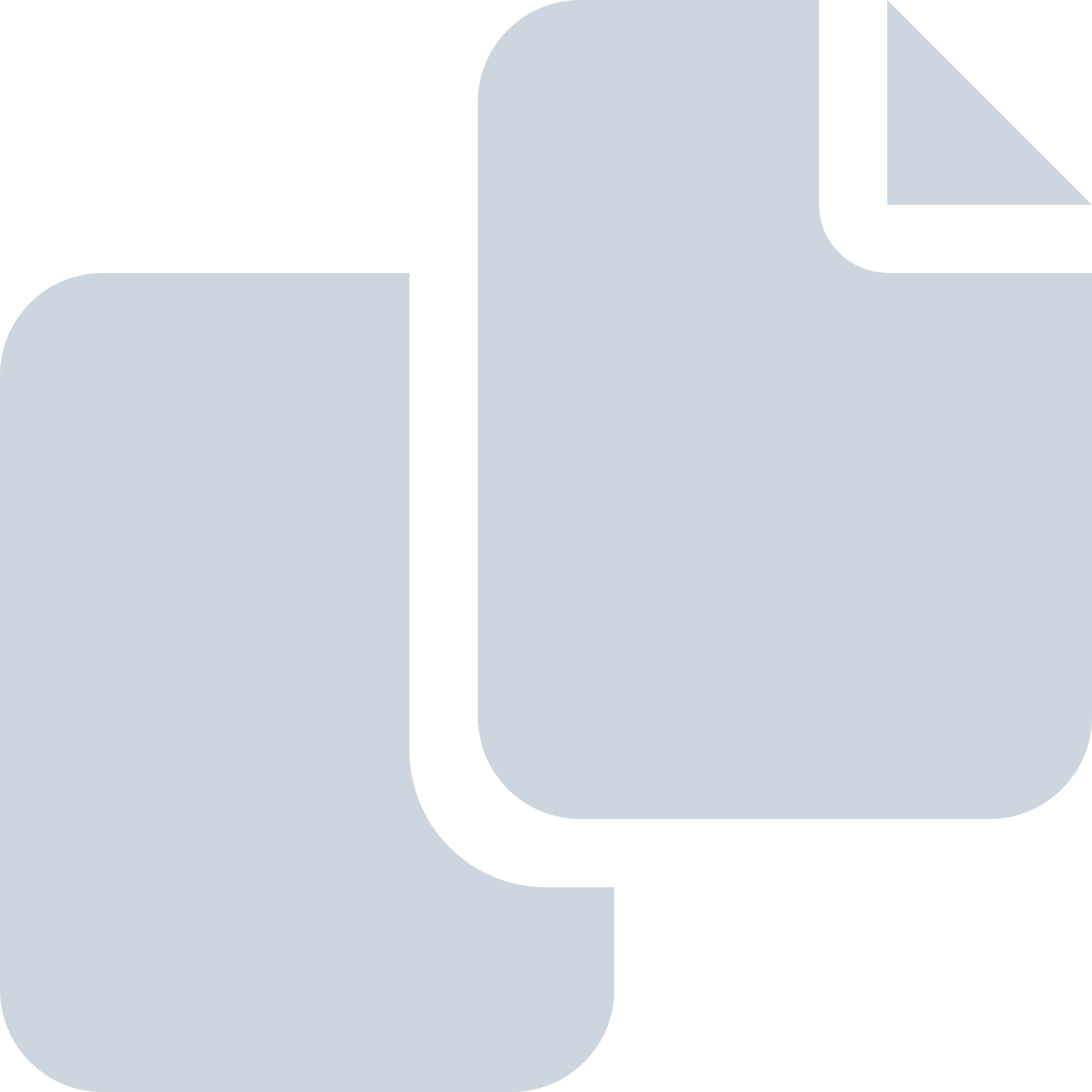 Periode: september 2023#Naam van documentPub. datumInfo1.20230926-Beantwoording-vragen-CU-stookbeleid-West-Betuwe26-09-2023PDF,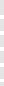 77,72 KB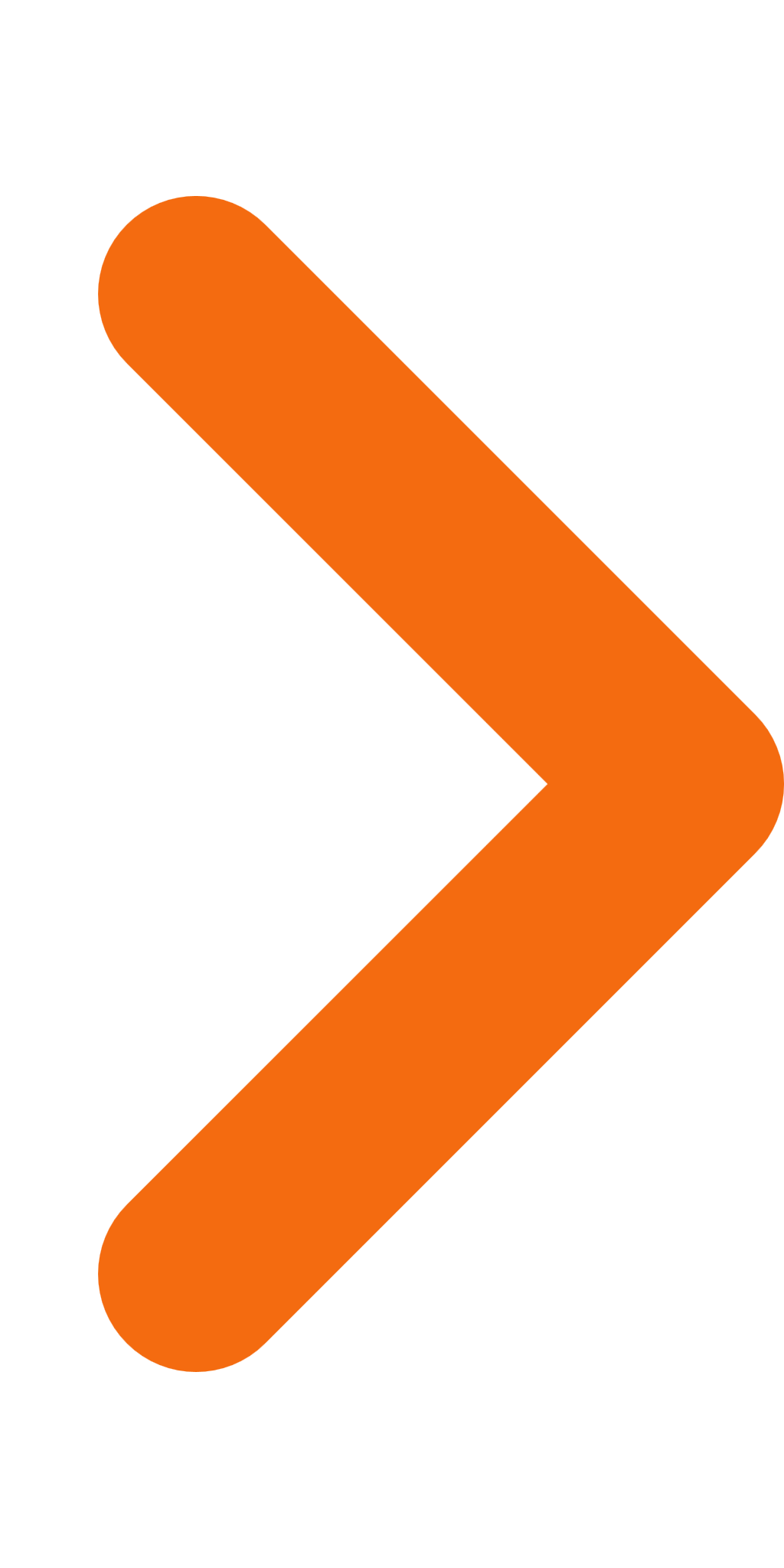 2.20230925-vragen-CU-stookbeleid-West-Betuwe25-09-2023PDF,72,34 KB3.20230625-vragen-DB-Avri Realisatie en Avri Solar25-09-2023PDF,75,76 KB4.20230925-vragen-GL-noodoproep25-09-2023PDF,73,73 KB5.20230921-vragen-CDA-bp-Kon-Julianaplantsoen-en-Kon-Wilhelminalaan-Waardenburg-openbaar25-09-2023PDF,72,81 KB6.20230914-Vragen-LLB-RV-GR-Werkzaak20-09-2023PDF,75,96 KB7.20230918-beantwoording-vragen-SGP-en-GL-RV2023-083-bestemmingsplan-Kon-Julianaplantsoen-en-Kon-Wilhelminalaan-Waardenburg18-09-2023PDF,80,33 KB8.20230918-beantwoording-vragen-SGP-enLLB-verbranden-hout18-09-2023PDF,76,62 KB9.20230913-Beantwoording-vragen-SGP-aanvraag-vergunning-aanplanten-bos13-09-2023PDF,75,05 KB10.20230907-Beantwoording-Vragen-VVD-de-Steendert07-09-2023PDF,104,22 KB11.20230629-Beantwoording-Vragen-LLB-Molenblok-Varik05-09-2023PDF,55,04 KB12.20230620-Beantwoording-Vragen-GL-inburgering05-09-2023PDF,70,76 KB13.20230901-Vragen-VVD-Artikel-centrumlocaties-Haaften01-09-2023PDF,68,77 KB14.20230901-Beantwoording-vragen-SGP-ontwikkeling-skaeve-huse01-09-2023PDF,71,04 KB